NUMERS 1-100Read and circle the correct ones.Match. 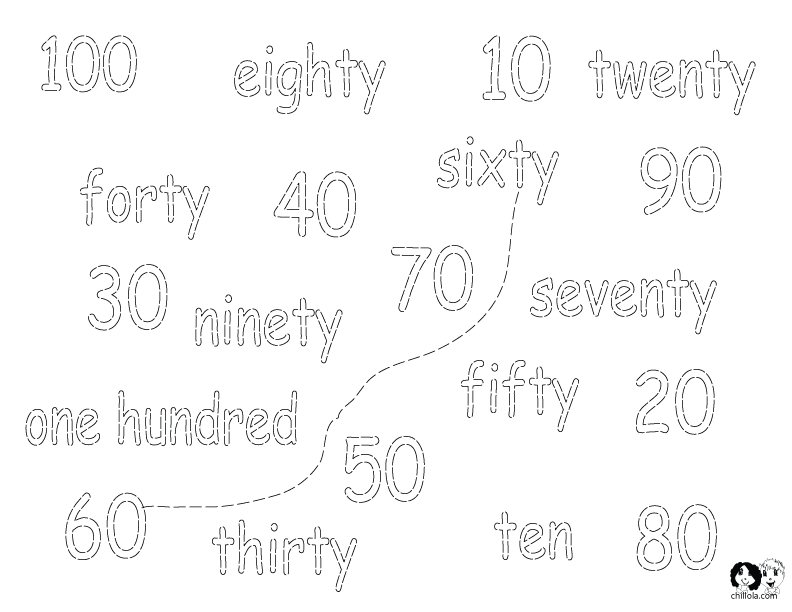 Write.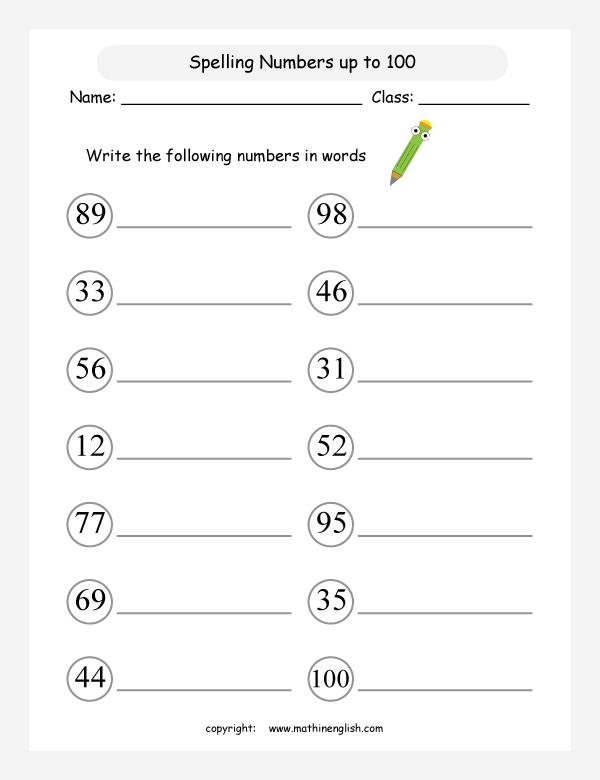 SEVENTY71770THIRTY203040EIGHT18880ELEVEN111213NINE19909FOURTEEN4040014FIFTEEN51550ONE110100A HUNDRED101000100FOUR40414